Biedrība „LATVIJAS KANOE FEDERĀCIJA”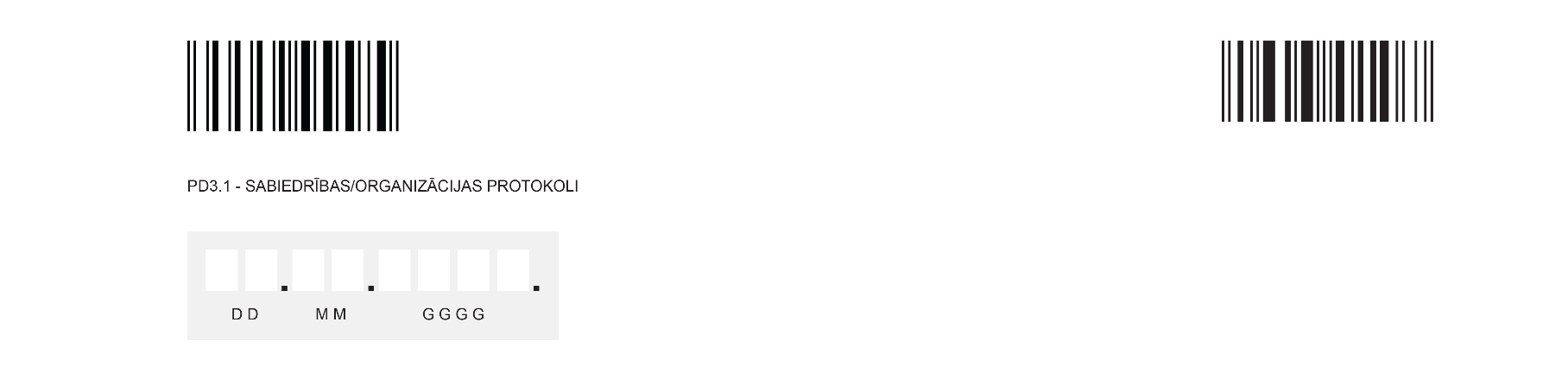 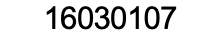 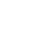 vienotais reģ. Nr. 40008022044Grostonas iela 6B, Rīga, LV-1050LKF ārkārtas KONFERENCEPROTOKOLS Biedrības LKF ārkārtas Konferencenotiek 2019.gada 18.oktobrīGrostonas iela 6b, Rīga, sākums plkst.11:00Pamatojoties uz LKF Virsvaldes sēdē nolemto par LKF biedru ārkārtas Konferences sasaukšu - LKF Biedru ārkārtas Konferenci sasaukusi LKF Virsvalde. Biedriem par ārkārtas Konferenci paziņojot 2019. gada 10. septembrī, izsūtot vēstules uz oficiāliem LKF biedru e-pastiem un LKF mājas lapā www.canoe.lvDarba kārtībaLKF ārkārtas Konferences atklāšana.LKF ārkārtas Konferences vadītāja ievēlēšana.LKF ārkārtas Konferences protokolista ievēlēšana.LKF ārkārtas Konferences balsu skaitīšanas komisijas ievēlēšana.LKF ārkārtas Konferences reglamenta apstiprināšana.LKF statūtu jaunās redakcijas komisijas ievēlēšana.LKF ārkārtas Konferences protokola pārbaudītāja un apstiprinātāja ievēlēšana.Biedrības “Latvijas Kanoe Federācija” statūtu jaunas redakcijas izskatīšana un apstiprināšana.LKF statūtu jaunās redakcijas parakst tiesīgo personu ievēlēšana.LKF pilnvarotā pārstāvja ievēlēšana.LKF ārkārtas Konferencē piedalās:Bērnu un jaunatnes sporta skola ‘'Rīdzene'' Limbažu un Salacgrīvas novadu sporta skolaSIA Olimpiskais centrs “Limbaži”Ventspils Pilsētas Domes Izglītības pārvaldes Sporta skola ‘'Spars''Jelgavas Pilsētas Pašvaldības Iestāde "Sporta Servisa centrs" – Jelgavas Bērnu un jaunatnes sporta skolaMurjāņu Sporta ģimnāzijas struktūrvienība "Jūrmala"Jelgavas smaiļošanas un kanoe airēšanas sporta klubs ‘'KC''Brocēnu novada bērnu un jaunatnes sporta skolaTalsu novada sporta skolaSporta klubs ‘'Lucavsalas airi’'Jelgavas Ūdens sporta klubs ‘'Barons''Ūdens sporta klubs ‘'Attekas sala’’Biedrība “Sporta klubs ‘'Prestol''”Jelgavas airēšanas klubs ‘'Zemgale''Biedrība "Limbažu airēšanas klubs "Lemisele""Salacgrīvas ūdens sporta - atpūtas biedrībaBiedrība ''Ozolnieku airēšanas klubs''SK ‘'Limbaži''Biedrība ‘'Sporta klubs MSĢ Jūrmala’'SIA “Regīna S”Salacgrīvas novada pašvaldībaSIA “Bio Ritmi Sports”Brocēnu novada pašvaldībaBiedrība ‘'Limbažu vārpa’'Limbažu novada pašvaldībaAirēšanas klubs ‘'Baldone''LKF ārkārtas Konferencē piedalās 26 (divdesmit seši) LKF Biedrības biedri no 41 (četrdesmit viens) LKF Biedrības biedriem (pārstāvjiem). Pamatojoties uz Biedrības “Latvijas Kanoe Federācija” STATŪTU punktu Nr. 7.13.,  LKF ārkārtas Konference ir lemttiesīga.§ 1.LKF ārkārtas Konferences atklāšanaLKF ārkārtas Konferenci atklāj LKF viceprezidente Lelde Laure§ 2.LKF ārkārtas Konferences vadītāja ievēlēšanaZiņo: Lelde Laure L.Laure: Par LKF ārkārtas Konferences vadītāju izvirza Diānu Zaļupiatklāti balsojot: PAR - 23, PRET – nav, ATTURAS – nav, nepiedalās balsojumā - Diāna Zaļupe LKF ārkārtas Konferences dalībnieki NOLEMJ:par LKF ārkārtas Konferences vadītāju iecelt Diānu Zaļupiturpmāk LKF ārkārtas Konferences vadību pārņem D.ZaļupeLKF ārkārtas Konferenci vada: Diāna Zaļupe§ 3.LKF ārkārtas Konferences protokolista ievēlēšanaZiņo: Diāna ZaļupeD.Zaļupe: Par LKF ārkārtas Konferences protokolistu izvirza Leldi Lauri atklāti balsojot: PAR - 25, PRET – nav, ATTURAS – nav, nepiedalās balsojumā – Lelde Laure LKF ārkārtas Konferences dalībnieki NOLEMJ:par LKF ārkārtas Konferences protokolistu iecelt Leldi Lauriturpmāk LKF ārkārtas Konferenci protokolē L.LaureLKF ārkārtas Konferenci protokolē: Lelde Laure§ 4.LKF ārkārtas Konferences balsu skaitīšanas komisijas ievēlēšana Ziņo: Diāna Zaļupe, debatēs piedalās L.LaureD.Zaļupe: Iesaka LKF ārkārtas Konferences balsu skaitīšanas komisiju noteikt divu cilvēku sastāvā. Par LKF ārkārtas Konferences balsu skaitīšanas komisijas locekli izvirza Igo AžukuL.Laure: LKF ārkārtas Konferences balsu skaitīšanas komisijas locekli izvirza Arti Baronu.atklāti balsojot: PAR - 26, PRET – nav, ATTURAS – navLKF ārkārtas Konferences dalībnieki NOLEMJ:balsu skaitīšanas komisiju noteikt divu cilvēku sastāvā;par LKF ārkārtas Konferences balsu skaitīšanas komisijas locekļiem apstiprināt Igo Ažuku un Arti Baronu§ 5.LKF ārkārtas Konferences reglamenta apstiprināšanaZiņo: Diāna Zaļupe, debatēs piedalās: L.LaureL.Laure: ierosina LKF ārkārtas Konferences reglamenta 3. punktu izteikt šādā redakcijā “Balsošana ir atklāta” atklāti balsojot: PAR - 25, PRET – nav, ATTURAS – 1LKF ārkārtas Konferences dalībnieki NOLEMJ:LKF ārkārtas Konferences reglamenta 3.punktu izteikt šādā redakcijā “Balsošana ir atklāta”;apstiprināt LKF ārkārtas Konferences reglamentu;LKF ārkārtas Konferences balsošana notiek atklāti.§ 6.LKF statūtu jaunās redakcijas komisijas ievēlēšana Ziņo: Diāna ZaļupeD.Zaļupe: ierosina par LKF Statūtu jaunās redakcijas komisijas locekli izvirzīt Baibu Martinsoniatklāti balsojot: PAR - 23, PRET – nav, ATTURAS – 2, balsojumā nepiedalās – Baiba Martinsone LKF ārkārtas Konferences dalībnieki NOLEMJ:par LKF Statūtu jaunās redakcijas komisija locekli apstiprināt Baibu Martinsoni § 7.LKF ārkārtas Konferences protokola pārbaudītāja un apstiprinātāja ievēlēšana Ziņo: Diāna ZaļupeD.Zaļupe: par LKF ārkārtas Konferences protokola pārbaudītāju un apstiprinātāju izvirza Kasparu Močānu. atklāti balsojot: PAR - 24, PRET – nav, ATTURAS – 1, balsojumā nepiedalās – Kaspars Močāns.LKF ārkārtas Konferences dalībnieki NOLEMJ:par LKF ārkārtas Konferences protokola pārbaudītāju un apstiprinātāju apstiprināt Kasparu Močānu. § 8.Biedrības “Latvijas Kanoe federācija” statūtu jaunās redakcijas izskatīšana un apstiprināšanaZiņo: Diāna Zaļupe, debatēs piedalās: B.Martinsone, A.Aglenieks, K.MočānsD.Zaļupe: piedāvā turpmāk Statūtu jauno redakciju izskatīt pa nodaļām, kas ir statūtu projektā.D.Zaļupe: 1.nodaļa. Biedriem priekšlikumu un iebildumu nav.D.Zaļupe: 2.nodaļa. punktā 2.1.2. izņemt vārdu ‘'uz ūdens’’.atklāti balsojot: PAR - 26, PRET – nav, ATTURAS – navD.Zaļupe: 3.nodaļa. Biedriem priekšlikumu un iebildumu nav.ZIŅO L.Laure: no šī brīža pievienojas vēl viens balsstiesīgais biedrs: Airēšanas klubs ‘’Kaija''. Turpmāk balsošanā piedalās 27 (divdesmit septiņi) LKF balsstiesīgo biedru.D.Zaļupe: 4.nodaļa.B.Martinsone: 4.4. papildināt ar ‘'nokārtojot finansiālās un juridiskās saistības’'atklāti balsojot: PAR - 26, PRET – nav, ATTURAS – 14.5.2. papildināt ar ‘'pārkāpj ētikas kodeksu’’.atklāti balsojot: PAR: 25; PRET: nav; ATTURAS: 2.D.Zaļupe: 5. nodaļa.D.Zaļupe. Papildināt punktu 5.1.4. ‘'Budžeta ietvaros’’.atklāti balsojot: PAR - 27, PRET – nav, ATTURAS – navD.Zaļupe: 6.nodaļa.D.Zaļupe: tā kā statūtu projektā 6.3. ir trīs varianti, piedāvā balsot par katru variantu atsevišķi, kuru variantu atstāt statūtu jaunās redakcijas projektā: Variants Nr. 1 -  četri kolektīvie biedri.atklāti balsojot: PAR - 1, PRET – 26, ATTURAS – navVariants Nr. 2 -  divi kolektīvie biedri.atklāti balsojot: PAR - 2, PRET – 25, ATTURAS – nav	Variants Nr. 3  - seši kolektīvie biedri.atklāti balsojot: PAR - 24, PRET – 3, ATTURAS – navar balss vairākumu pieņemts variants Nr. 3 – seši kolektīvie biedriD.Zaļupe: 7.nodaļa.A.Aglenieks: punktā 7.2. mainīt 31.marts uz 30 aprīlis.atklāti balsojot: PAR - 25, PRET – 1, ATTURAS – 1D.Zaļupe punktā 7.14 variants Nr. 1 – divi biedriatklāti balsojot: PAR - 2, PRET – 25, ATTURAS – nav			variants Nr. 2 – viena trešā daļa no balsstiesīgajiem biedriematklāti balsojot: PAR - 25, PRET – nav, ATTURAS – 2ar balss vairākumu pieņemt variants Nr. 2 - viena trešā daļa no balsstiesīgajiem biedriemD.Zaļupe: 8.nodaļa.D.Zaļupe: punktā 8.3. vārdu “prezidents” aizstāt ar vārdu “valde”.atklāti balsojot: PAR - 26, PRET – nav, ATTURAS – 1D.Zaļupe: 9.nodaļa. Biedriem priekšlikumu un iebildumu nav.D.Zaļupe: 10.nodaļa. Biedriem priekšlikumu un iebildumu nav.D.Zaļupe: 11.nodaļa. Biedriem priekšlikumu un iebildumu nav.D.Zaļupe: 12.nodaļa.Statūtu projekta punktā Nr. 12.1. ir trīs varianti, D.Zaļupe piedāvā balsot par katru variantu atsevišķi, kuru variantu atstāt statūtu jaunās redakcijas projektā: Variants Nr. 1 - 31. martsatklāti balsojot: PAR - 19, PRET – 8, ATTURAS – navVariants Nr. 2 - 15.aprīlisatklāti balsojot: PAR - 2, PRET – 25, ATTURAS – nav	Variants Nr. 3 - 15.martsatklāti balsojot: PAR - 6, PRET – 21, ATTURAS – navar balss vairākumu pieņemts variants Nr. 1 – 31.marts12.2. svītrot vārdus “līdz iepriekšējā gada 1.decembrim”atklāti balsojot: PAR - 25, PRET – nav, ATTURAS – 212.3. papildināt ar vārdiem ‘'lai atgūtu balss tiesības, bet ne vēlāk, kā divu mēnešu laikā’’.atklāti balsojot: PAR - 27, PRET – nav, ATTURAS – navD.Zaļupe: piedāvā apstiprināt LKF statūtus šādā redakcijā ar labojumiem.atklāti balsojot: PAR - 25, PRET – 1, ATTURAS – 1LKF ārkārtas Konferences dalībnieki NOLEMJ:apstiprina LKF Statūtu jauno redakciju ar pieņemtajiem labojumiem;UZDOT LKF statūtu jaunās redakcijas komisijas loceklei Baibai Martinsonei veikt apstiprinātos labojumus LKF statūtu jaunajā redakcijā.§ 9.LKF statūtu jaunās redakcijas parakst tiesīgo personu ievēlēšana Ziņo: Diāna ZaļupeD.Zaļupe: pamatojoties uz  Biedrību un nodibinājumu likuma 25.panta 4.punktu “Statūtus paraksta visi dibinātāji vai vismaz divi viņu pilnvaroti pārstāvji, un statūtos norāda to apstiprināšanas datumu” ierosina par LKF statūtu jaunās redakcijas parakst tiesīgām personām ievēlēt LKF viceprezidenti Leldi Lauri un LKF balsstiesīgā biedra Salacgrīvas ūdens sporta - atpūtas biedrība pārstāvi Kasparu Močānu.atklāti balsojot: PAR - 23, PRET – nav, ATTURAS – 2, balsojumā nepiedalās – L.Laure, K.Močāns.LKF ārkārtas Konferences dalībnieki NOLEMJ:Par LKF statūtu jaunās redakcijas parakst tiesīgo personu ievēlēt Leldi Lauri;Par LKF statūtu jaunās redakcijas parakst tiesīgo personu ievēlēt Kasparu Močānu.§ 10.LKF pilnvarotā pārstāvja ievēlēšana Ziņo: Diāna Zaļupe, debatēs piedalās: K.MočānsD.Zaļupe ziņo, ka jāievēl LKF pilnvarots pārstāvis, kurš LKF statūtu apstiprināto un parakstīto jauno redakciju iesniegs LR UR.K.Močāns: par pilnvaroto pārstāvi izvirza LKF viceprezidenti Leldi Lauri.atklāti balsojot: PAR - 22, PRET – nav, ATTURAS – 4, balsojumā nepiedalās – L.Laure.LKF ārkārtas Konferences dalībnieki NOLEMJ:Par LKF pilnvaroto pārstāvi ievēlēt Leldi Lauri.UZDOT Latvijas Kanoe federācijas viceprezidentei Leldei Laurei LKF Statūtu jauno redakciju iesniegt LR UR.LKF ārkārtas Konference, slēgta plkst 12:05.LKF ārkārtas Konferences vadītājs:                     			               Diāna ZaļupeLKF ārkārtas Konferences protokolists:                                                           Lelde LaureProtokolu pārbaudīju un apstiprinu:                                                                 Kaspars Močāns